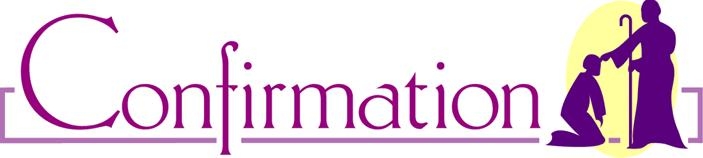         Writing a letter to Bishop Adam Parker Requesting for the Sacrament of ConfirmationDon’t stress over writing this letter to Bishop Parker, please write from your heart, like you are having a one-on-one conversation with the Bishop. The letter does not need to be long just informative.We are all called to God in the Sacraments of Initiation. We are free to live our faith more deeply, it is your choice to worship, witness and serve God and the community. If you are prepared to receive the Sacrament of Confirmation, you will need to write a letter to Bishop Parker requesting your desire to be Confirmed. Please see below with guidelines to write the letter to Bishop Parker.Please check your spelling and grammar.Thank you for preparing yourselves for the Sacrament of Confirmation, especially during this past year challenges. Please feel free to wait until after the retreat to write your letter to the Bishop, I will need them by September 22nd. The retreat may touch your heart with the Holy Spirit to help write the letter.